В соответствии с Федеральным законом от 30.12.2020 № 518-ФЗ «О внесении изменений в отдельные законодательные акты Российской Федерации» администрацией Снежинского городского округа Челябинской области проводятся мероприятия по выявлению правообладателей ранее учтенных объектов недвижимости (земельных участков, зданий, сооружений, объектов незавершенного строительства, помещений).Администрация Снежинского городского округа уведомляет, что03 декабря 2021 года в период с 10.00 час. до 10.30 час. будет проводиться осмотр в отношении ранее учтенного объекта недвижимости – садового дома (кадастровый номер 74:40:0106001:204), расположенного по адресу:Российская Федерация, Челябинская область, городской округ Снежинский, город Снежинск, территория СНТ 18, дом 4.Осмотр будет осуществляться рабочей комиссией, утвержденной распоряжением администрации Снежинского городского округа от 11.06.2021 №167-р (с изм. от 24.08.2021 №229-р).По всем вопросам обращаться в управление градостроительства администрации города Снежинска по адресу: Челябинская обл., г. Снежинск, б-р Циолковского, д. 6, каб. № 5, тел.: 8 (34146) 3-50-43.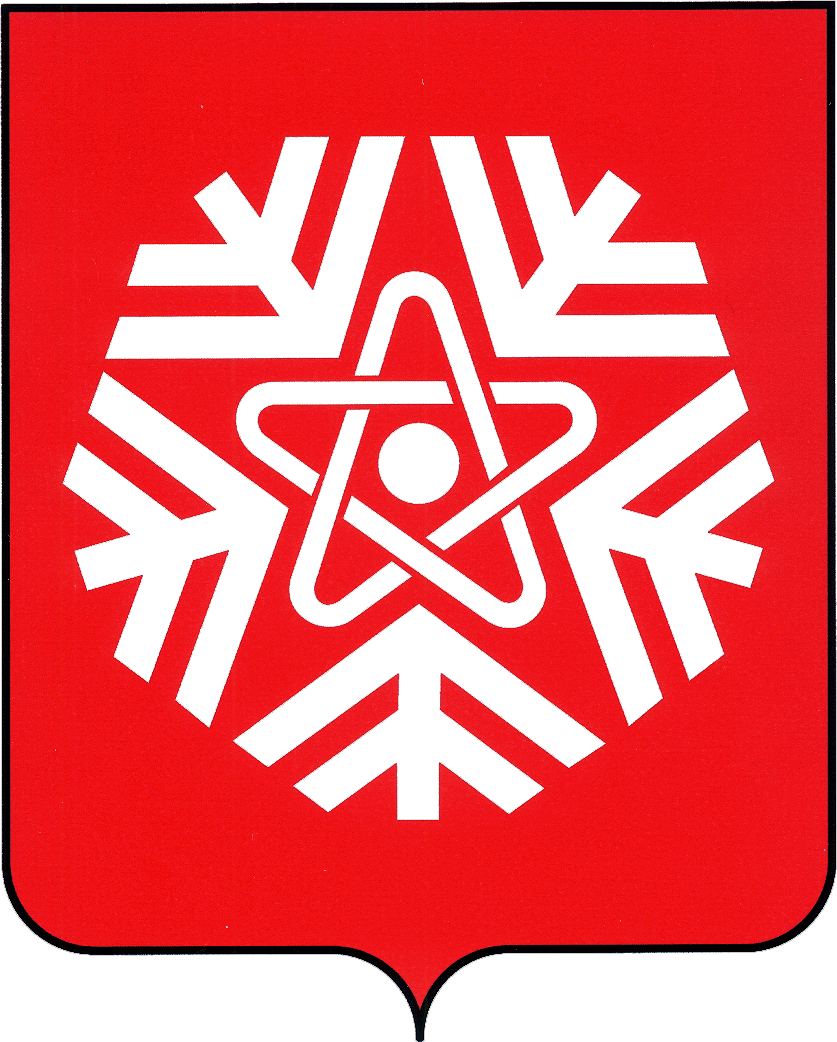 УВЕДОМЛЕНИЕ О ПРОВЕДЕНИИ ОСМОТРА (ОСМОТРОВ) ОБЪЕКТА (ОБЪЕКТОВ) НЕДВИЖИМОСТИ 74:40:0106001:204